THE BODYShoulders (shoulders) – Hombros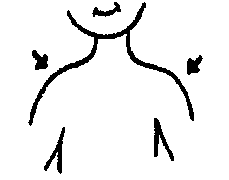 Encierra en un círculo los “shoulders” del niño.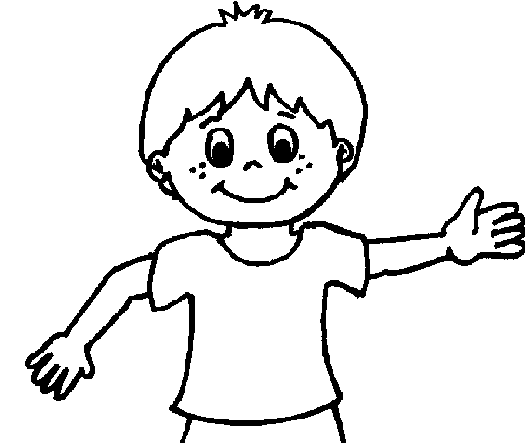 